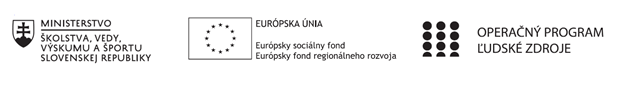 Správa o činnosti pedagogického klubu Príloha:Prezenčná listina zo stretnutia pedagogického klubuPríloha správy o činnosti pedagogického klubu                                                                                             PREZENČNÁ LISTINAMiesto konania stretnutia: SZŠW, Vihorlatská 10, Bratislava,Dátum konania stretnutia: 21.1.2021Trvanie stretnutia: od 15.00 hod 	do 18. 00 hod.Zoznam účastníkov/členov pedagogického klubu:Meno prizvaných odborníkov/iných účastníkov, ktorí nie sú členmi pedagogického klubu  a podpis/y:Prioritná osVzdelávanieŠpecifický cieľ1.1.1 Zvýšiť inkluzívnosť a rovnaký prístup ku kvalitnému vzdelávaniu a zlepšiť výsledky a kompetencie detí a žiakovPrijímateľSúkromná základná škola waldorfskáNázov projektuKód projektu  ITMS2014+312011R551 Názov pedagogického klubu Klub učiteľov bádateľskej  matematiky v pohybe a ekonomickej matematikyDátum stretnutia  pedagogického klubu21.1.2021Miesto stretnutia  pedagogického klubuSZŠW, Vihorlatská 10, BratislavaMeno koordinátora pedagogického klubuMichal KlučkaOdkaz na webové sídlo zverejnenej správyhttp://waldorfskaskola.sk/tema/35/inkluzivna-skola-ako-uciaca-sa-organizaciaManažérske zhrnutie:krátka anotácia, kľúčové slová Schémy matematického a bádateľského myslenia. Aké využívame? Výmena skúseností. Ako ich tvoriť a v čom sú oporou pre deti s ŠVVP a ŠZP.Hlavné body, témy stretnutia, zhrnutie priebehu stretnutia: 1/ úvodné privítanie, 2/ návrh programu, zhrnutie cieľov3/ hlavná téma: Schémy matematického a bádateľského myslenia. Ich využitie.4/ diskusia5/ záverZhrnutie:Počas tohto stretnutia sme sa opäť vrátili k metóde kooperatívneho vyučovania, čo sme sa snažili prepojiť s podporovaním vnímania schém matematického a bádateľského myslenia. Práca v skupinách je výbornou príležitosťou na podporu detí aj so ŠVVP a ŠZP k spoločnej práci s ostatnými, práce tímovej. Jedným z nástrojov je tímbilding v skupinách. ktoré sú krásne flexibilné, žiakov v skupine obmieňame. Túto obmenu robíme približne 1x za mesiac. Príkladom tímbildingu u žiakov pre napr. 4 člennú skupinku môže byť aktivitka Okno. Prvý žiak nakreslí prvú čiaru, posunie papier ďalšiemu žiakovi, ktorý nakreslí ďalšiu čiaru a znova papier posunie žiakovi po jeho ľavici. Takto pokračujeme, kým nevznkne obrázok okna so štyrmi otvormi. Do každého otvoru napíšeme jedno číslo - 1, 2, 3, 4. Žiaci postupne pokladajú otázky. Napr. “Máme všetci doma domáce zvieratko?” alebo “Všetci chodíme radi do lesa?”... Ak dvaja odpovedia án, zapíše sa to do okienka, kde je číslo 2. Takto sa postupne každý žiak pýta. Cieľom je nájsť niečo, na čo všetci odpovedia áno, teda nájdu to, čo ich spája. Takýmto prístupom a postupným obmieňaním jednotlivých spolupracujúcich skupiniek dokážeme vytvoriť u žiakov potrebu bádať, hľadať, zisťovať, okrem toho sa vďaka tomu vytvárajú vzťahy a priateľstvá aj medzi žiakmi, ktorí inak spolu veľmi nekomunikujú, žiaci so ŠVVP či ŠZP aktivity tohto typu zvládnu rovnako ako ostatní, nie sú znateľné rozdiely medzi výkonmi a možnosťami jednotlivých žiakov, vďaka čomu sa odbúravajú predsudky a nastupuje spolupatričnosť.Závery a odporúčania:Na stretnutí sme prepojili možnosť kooperatívneho vyučovania s podporou matematického a bádateľského myslenia, aké sú možnosti a pozitíva tohto prístupu k žiakom a vyučovaniu. Vypracoval (meno, priezvisko)Zuzana KundlákováDátum22.1.2021PodpisSchválil (meno, priezvisko)PaedDr. Slávka ŠebováDátum22.1.2021PodpisPrioritná os:VzdelávanieŠpecifický cieľ:1.1.1 Zvýšiť inkluzívnosť a rovnaký prístup ku kvalitnému vzdelávaniu a zlepšiť výsledky a kompetencie detí a žiakovPrijímateľ:Súkromná základná škola waldorfská, Bratislava, Vihorlatská 10, ďalej len SZŠWNázov projektu:Inkluzívna škola ako  učiaca sa organizáciaKód ITMS projektu:312011R551Názov pedagogického klubu:Klub učiteľov bádateľskej  matematiky v pohybe a ekonomickej matematikyč.Meno a priezviskoPodpisInštitúcia1Michal KlučkaSZŠW2.Peter PolákSZŠW3.Denisa MátrayováSZŠW4.Rastislav ČanikSZŠW5.Jana KarasováSZŠW6.Zuzana BrezovskáSZŠW7.Žaneta HanečákováSZŠW8.Alexandra ParšováSZŠW9.Tatiana MaťováSZŠW10.Zuzana KundlákováSZŠWč.Meno a priezviskoPodpisInštitúcia1.2.3.4.5.6.